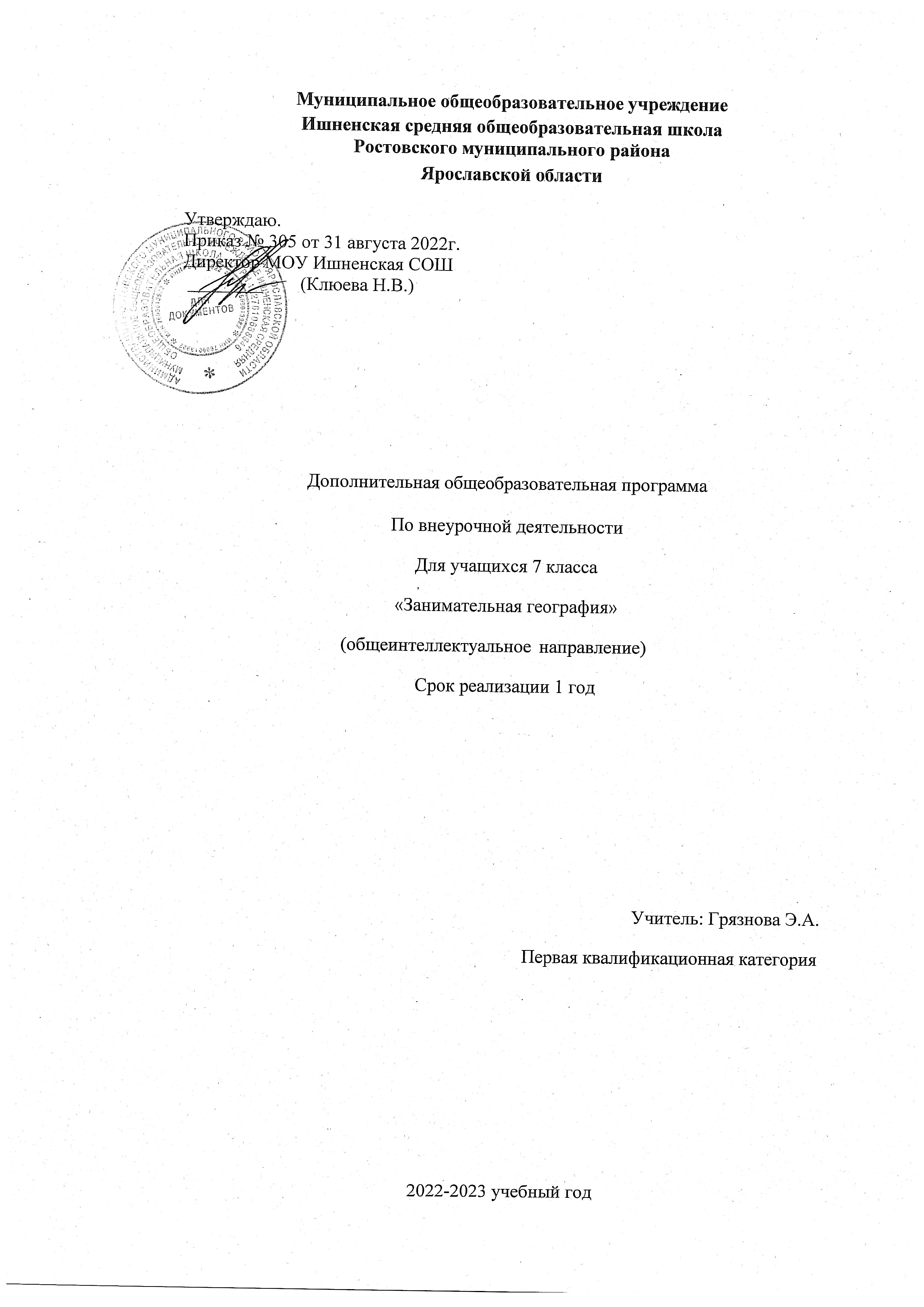 Пояснительная запискаРабочая программа курса «Занимательная география» составлена на основе следующих нормативных документов:ФГОС ООО (утвержден приказом Министерства образования и науки Российской Федерации от 17.12.2010 № 1897, изм. от: 29 декабря 2014 г., 31 декабря 2015 г.);ООП ООО приказ № 15а д/о от 15.01.21 г.)Учебный план МОУ Ишненская СОШ (утв. приказом директора № 307 от 30.08.22г);Календарный учебный график МОУ Ишненская СОШ (утв. приказом директора № 308 от 31.08.22г.);Положение о рабочей программе по ФГОС ООО (утв. приказом директора № 305 от 31.08.2020 г);Методическое письмо ГОАУ ИРО о преподавании учебных предметов «География» в образовательных организациях Ярославской области в 2022/2023 уч. гПрограмма курса «Занимательная география» рассчитана на 34 часа для учащихся 7 класса, обладает новизной для учащихся. Она заключается в том, что данный курс не изучается в школьной программе. Современная экономика ведущих стран мира во многом зависит от развития международного туризма и услуг - один из видов которых - знакомство с достопримечательностями. Открыты границы для посещения стран туристами и отдыхающими, перед ними открывается удивительный мир прекрасных творений рук, человеческих и созданных природой. Поэтому очевидно, что данный курс в современной школе является актуальным и необходимым для изучения. Современный мир очень интересен и привлекателен тем, что встреча с ним - это знакомство с прекрасным и неизвестным. Каждый учащийся открывает что - то для себя и друзей. Путешествуя по странам через образные рассказы экскурсовода учителя или ученика и красочные видеофильмы, учащихся заинтересуют уже знакомые образы - Египетские пирамиды, вулканы Исландии, пустыни Австралии, и совсем новые, но прекрасные творения рук человеческих - Мавзолей Тадж - Махал в Индии, Стоунхендж в Великобритании, мечети в Турции и другие.Содержание программы включает новые знания и новые образы. Программа построена на основе меж предметной интеграции и с историей, биологией, искусством, психологией, архитектурой.Особенностью данного курса является то, что некоторые направления данного курса изучаются с использованием новейшей телекоммуникационной технологии. Живя в информационном обществе, дети должны иметь представление о различных информационных процессах, владеть основными элементами информационной культуры. Использование компьютерных технологий позволяет максимально учитывать индивидуальные особенности учащихся; задавать темп изучения материала, адаптировать учебные знания к возможностям ученика. Так же учащиеся получают удовлетворение познавательного интереса, возникает желание познавать мир. Содержание программы направлено на передачу географических знаний для подготовки учащихся к выбору определенных профессий, связанных с туризмом и сервисом, международными услугами, экскурсиями. Цель: развитие географического кругозора учащихся об окружающем мире, создание целостного представления о Земле, как планете людей, раскрытие разнообразия природы и населения Земли, знакомство учащихся со странами и народами мира, повышение интереса к предмету географияЗадачи:вызвать интерес к странам мира, культурному наследию через знакомство с культурными и природными достопримечательностями;расширить знания о столицах и крупнейших городах мира;познакомиться с Программой ЮНЕСКО по охране Объектов Всемирного Наследия;воспитывать уважение к людям другой нации, к особенностям их жизни;Создание условий для освоения учащимися навыков самостоятельной творческой деятельности при выполнении заданий повышенного уровня сложности.Формирование умения школьников работы с источниками географической информации;Формирование навыка исследовательской деятельности при решении проблемных вопросов географии;Воспитание географической культуры школьников.В ходе освоения курса учащимися осваиваются такие виды деятельности, как проектные задания, пресс – конференции, работа со статистическим материалом, заочные и очные экскурсии, мультимедийные уроки, работа с геоинформационными системами.Результатом успешного прохождения программы может служить участие в иллюстрированной викторине во время проведения Декады наук, экскурсия по достопримечательностям в роли гида, участие в выставке детского творчества.Результаты развития универсальных учебных действий в ходе освоения курса «Занимательная география»Личностные УУД: осознание целостности природы, населения и хозяйства Земли, материков, их крупных районов и стран;уважение к истории, культуре, национальным особенностям, традициям и образу жизни других народов, толерантность;Регулятивные УУД: составлять (индивидуально или в группе) план решения проблемы (выполнения проекта);работать по самостоятельно составленному плану, сверяясь с ним и целью деятельности, исправляя ошибки, используя самостоятельно подобранные средства (в том числе и Интернет);в ходе представления проекта давать оценку его результатам;уметь оценить степень успешности своей индивидуальной образовательной деятельности.Познавательные УУД:анализировать, сравнивать, классифицировать и обобщать понятия;представлять информацию в виде конспектов, таблиц, схем, графиков;понимая позицию другого, различать в его речи: мнение (точку зрения), доказательство (аргументы), факты; гипотезы, аксиомы, теории для этого самостоятельно использовать различные виды чтения (изучающее, просмотровое, ознакомительное, поисковое);самому создавать источники информации разного типа и для разных аудиторий;уметь использовать компьютерные и коммуникационные технологии как инструмент для достижения своих целей уметь выбирать адекватные задаче инструментальные программно- аппаратные средства и сервисы.Коммуникативные УУД: отстаивая свою точку зрения, приводить аргументы, подтверждая их фактами;в дискуссии уметь выдвинуть контраргументы, перефразировать свою мысль (владение механизмом эквивалентных замен);учиться критично относиться к своему мнению, с достоинством признавать ошибочность своего мнения (если оно таково) и корректировать его;понимая позицию другого, различать в его речи: мнение (точку зрения), доказательство (аргументы), факты; гипотезы, аксиомы, теории;уметь взглянуть на ситуацию с иной позиции и договариваться с людьми иных позиций.Предметные УУД: объяснять результаты выдающихся географических открытий и путешествий;определять географические особенности природы материков, океанов и отдельных стран;устанавливать связь между географическим положением, природными условиями, ресурсами и хозяйством отдельных регионов и стран;анализировать и оценивать информацию географии народов Земли;использование карт как моделей;выделять, описывать и объяснять по картам признаки географических объектов и явлений на материках, в океанах и различных странах;приводить примеры использования и охраны природных ресурсов, адаптации человека к условиям окружающей сред ы, её влияния на особенности культуры народов; районов разной специализациихозяйственной деятельности крупнейших регионов и отдельных стран мира;расширить географический кругозор;вызвать интерес к странам мира, культурному наследию через знакомство с культурными и природными достопримечательностями;познакомить с профессиями, связанными с туризмом и сервисом, международными услугами, экскурсиями через проведение заочных экскурсий по достопримечательностям мира;познакомиться с Программой ЮНЕСКО по охране Объектов Всемирного Наследия;показать роль достопримечательностей в воспитании толерантности;воспитывать уважение к людям другой нации, к особенностям их жизни;расширить знания о столицах и крупнейших городах мира.СодержаниеВведение. Организационные вопросы. Знакомство с планом работы.Тема N1.Путешествуем по странам и материкам Политическая карта мира. Народы мира.Тема N2.Загадочная Африка Путешествие по знойной Африке. Разнообразие природы. Животные. Африки. Народы. Традиции. Культура. Египет - «дар» Нила. Каир: «Столица» Африки. Пирамиды в Гизе. Тунис: наследие Карфагена. Танзания - заповедная страна: Нгоро-нгоро- «живая лаборатория», вулкан Ол- Дойньо - Ленгай «Гора Бога», плато Серенгети. Водопад Виктория - «Дым, который гремит». Затерянные миры Мадагаскара: земли тсинги. Килиманджаро - «сверкающая» гора.Тема N3Австралия и Океания. Девственная природа национального парка Какаду.. Австралии. Озеро Эйр: пеликаньи «ясли». Виктория. Порт Кэмпбелл: Двенадцать апостолов, Лондонский мост. Большой Барьерный Риф - жемчужина Австралии. Новая Зеландия. Роторуа - страна пара, огня и вулканических извержений. Океания. Лагуна Бора- Бора - жемчужина коралловых рифов Тихого океана.Тема N4. АнтарктидаАнтарктида - самый холодный материк планеты. Страницы прошлого Антарктиды. Занимательные факты из истории открытия материка. Несбывшееся предсказание Дж. Кука. Сухие долины Антарктиды: Эребус, Террор, Ледяной столб.Тема N5. Южная АмерикаВ дебрях Амазонки. Галапагосские острова. Анхель - «Пасть дьявола». Атакама. Пасхи: загадки истории. Перу. Лима - столица конкистадоров. Куско: по следам империи инков. Мачу- Пикчу: город исчезнувшей цивилизации. Загадочные линии Наска. Озеро Титикака. Аргентина: Игуасу и Глотка дьявола. Тайны и загадки Огненной Земли: Ушуайя.Тема N6. Северная АмерикаНиагара - «Гремящая вода». Йелоустон - наглядное пособие по геологии. Долина смерти. Мамонтова пещера: подземный пейзаж. Гавайские вулканы Нью - Йорк и Вашингтон: символы свободы. Тема N7. ЕвропаНорвегия. Красота и очарование фьордов: Берген - самый дождливый город Европы. Памятники Средневековой Европы. Викинги. Дания. Исландия. Стоунхендж. Франция. Париж жемчужина Европы. Португалия - «кузница путешественников». Испания: родина фламенко и матадоров. Италия. Рим: вечный город. Венеция - «тонущий» город. Пизанская башня. Ватикан: город- государство. Сан- Марино. Греция. Афинский Акрополь. Гора Афон.Тема N8. АзияМертвое море: соляная твердь. Иерусалим: Святой город. Индия. Непал. Долина Катманду. Джомолунгма: Богиня горных снегов. Тянь- Шань - «Небесные горы». Иссык - Куль «соленое озеро». Китай. Великая китайская стена. По Великому Шелковому пути. Такла - Макан: «Войди - и не вернешься». Лунань - Каменный лес. Япония. У подножия Фудзиямы: в розовых тонах. Киото - сокровищница искусств и традиций Японии.Тема N9.Туристско- рекреационный потенциал Земного шараУрок– зачет.Тематическое планированиеУЧЕБНО- МЕТОДИЧЕСКОЕ ОБЕСПЕЧЕНИЕ1. О.В. Крылова. Уроки географии.1990г.2. Весь мир: Страны. Флаги. Гербы. Мн.: Харвест, 1999 г. (энциклопедический словарь)3. В.П. Максаковский. Экономическая и социальная география мира. - М.: Просвещение, 2015 г.4. Страны и народы. - Москва, 20055. Журнал «География в школе».Календарно-тематический план работыРаздел/темаКоличество часовВведение1Тема N1. Путешествуем по странам и материкам1Тема N2. Загадочная Африка.4Тема N3 Австралия и Океания4Тема N4. Антарктида1Тема N5. Южная Америка4Тема N6. Северная Америка5Тема N7. Европа6Тема N8. Азия3Тема N9. Туристско- рекреационный потенциал Земного шара 1Урок – зачет 4Всего 34№ занятияНаименование разделов Наименование темПлани-руемые срокиФактич. срокиВведение Введение в курс Тема N1. Путешествуем по странам и материкамВидеоурок «Путешествие по материкам Земли»Тема N2. Загадочная Африка.Загадочная АфрикаТема N2. Загадочная Африка.Народы. Традиции. Культура.Тема N2. Загадочная Африка.Египет - «дар» Нила. Каир: «Столица» Африки. Тунис: наследие Карфагена. Танзания - заповедная странаТема N2. Загадочная Африка.Затерянные миры Мадагаскара: земли тсинги. Килиманджаро - «сверкающая» гора.Тема N3 Австралия и ОкеанияДевственная природа национального парка Какаду.Тема N3 Австралия и ОкеанияОзеро Эйр: пеликаньи «ясли». Большой Барьерный Риф - жемчужина Австралии.Тема N3 Австралия и ОкеанияРоторуа - страна пара, огня и вулканических извержений.Тема N3 Австралия и ОкеанияОкеания. Лагуна Бора- Бора - жемчужина коралловых рифов Тихого океана.Тема N4. АнтарктидаСухие долины Антарктиды: Эребус, Террор, Ледяной столб.Тема N5. Южная АмерикаВ дебрях Амазонки.Тема N5. Южная АмерикаГалапагосские острова. Анхель - «Пасть дьявола». АтакамаТема N5. Южная АмерикаПасхи: загадки истории. Перу. Лима - столица конкистадоров.Тема N5. Южная АмерикаАргентина: Игуасу и Глотка дьявола. Тайны и загадки Огненной Земли: Ушуайя.Тема N6. Северная АмерикаНиагара - «Гремящая вода». Йелоустон - наглядное пособие по геологии.Тема N6. Северная АмерикаДолина смерти. Мамонтова пещера: подземный пейзаж.Тема N6. Северная АмерикаДолина смерти. Мамонтова пещера: подземный пейзаж.Тема N6. Северная АмерикаГавайские вулканыТема N6. Северная АмерикаНью - Йорк и Вашингтон: символы свободы.Тема N7. ЕвропаНорвегия. Красота и очарование фьордов: Берген - самый дождливый город Европы.Тема N7. ЕвропаПамятники Средневековой Европы. Викинги. Исландия. Стоунхендж.Тема N7. ЕвропаФранция. Париж жемчужина Европы.Тема N7. ЕвропаПортугалия - «кузница путешественников». Испания: родина фламенко и матадоров.Тема N7. ЕвропаИталия. Рим: вечный город. Венеция - «тонущий» город. Ватикан: город- государство.Тема N7. ЕвропаГреция. Афинский Акрополь. Гора Афон.Тема N8. АзияМертвое море: соляная твердь. Иерусалим: Святой город.Тема N8. АзияИндия. Непал. Долина Катманду. Джомолунгма: Богиня горных снегов. Тянь- Шань - «Небесные горы».Тема N8. АзияКитай. Великая китайская стена. По Великому Шелковому пути.Тема N9. Туристско- рекреационный потенциал Земного шара Туристско- рекреационный потенциал Земного шараУрок – зачетПроекты по темам